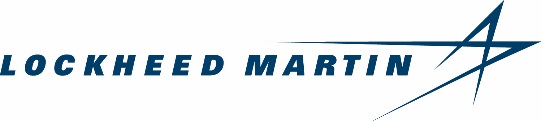 EXPORT CLASSIFICATION FORM (ECF) This Section to be Completed by Offeror*Add additional lines as necessaryThe Offeror must provide the following information, including the authorized signature. By signing below, the Offeror certifies that the information provided on the form is correct.Signature:	___________________________________________________________________Company:	___________________________________________________________________Print Name:	___________________________________________________________________Title:		___________________________________________________________________Date:		___________________________________________________________________Instructions for Completing the Table1.	Export Control Jurisdiction (Pick One) – Department of Commerce (DoC) or Department of State (DoS)   2.	Other U.S Agency Regulation – indicate only if applicable (i.e., ATF, FDA) 3.	Classification - Please provide the Export Control Classification Number (ECCN) or Munitions List Category (USML) - must Identify USML to Subparagraph Level.   4. 	Classification Method (Pick One) – Commodity Classification (CCATS) DoC or Commodity Jurisdiction (CJ) - DoS or Supplier Self DeterminationSubmission of this form by the Offeror completes the Corp Doc Export Control Classification RequirementCompany:POC:Address:Phone #E-Mail:Cage Code:Model, Type or P/NProduct DescriptionExport Control Jurisdiction1Other U.S. Agency Regulations2 Classification3Country of OriginSchedule B or Harmonized Tariff Schedule Classification Method4 & Date of Determination 